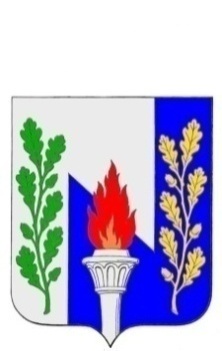 Тульская  областьМуниципальное образование рабочий поселок ПервомайскийЩекинского районаСОБРАНИЕ ДЕПУТАТОВПОСТАНОВЛЕНИЕ О назначении публичных слушаний «Об исполнении бюджета муниципального образования рабочий поселок Первомайский Щекинского района за 2018  год».от 27 марта   2019 года								№ 2В соответствии со статьей 28 Федерального закона от 06.10.2003 № 131-Ф3 «Об общих принципах организации местного самоуправления в РФ», статей 19, 32 Устава муниципального образования рабочий поселок Первомайский Щекинского района, Положением «Об организации и проведении публичных слушаний на территории муниципального образования рабочий поселок Первомайский Щекинского района», утвержденным решением Собрания депутатов  муниципального образования рабочий поселок Первомайский Щекинского района  от 23 ноября 2006 года № 18-63, ПОСТАНОВЛЯЮ:1. Назначить в муниципальном образовании рабочий поселок Первомайский Щекинского района 30 апреля 2019 года в 15:20 публичные слушания по вопросу «Об исполнении бюджета муниципального образования рабочий поселок Первомайский Щекинского района за 2018 год».2. Местом проведения публичных слушаний определить: зал заседаний администрации муниципального образования рабочий поселок Первомайский Щекинского района; п.Первомайский, пр. Улитина, д.12. 3. Утвердить организационный комитет по подготовке и проведению публичных слушаний в составе: Хакимов Марат Анверович – Глава МО р.п. Первомайский Кандрашова Мария Сергеевна - председатель постоянной комиссии по экономической политике и бюджетно-финансовым вопросам Собрания депутатов, председатель оргкомитета; Чубарова Анастасия Александровна - депутат Собрания депутатов; Мамай Павел Иванович – заместитель главы администрации МО р.п. Первомайский (по согласованию); Абрамова Татьяна Викторовна- начальник отдела по финансово-экономическим вопросам администрации МО р.п. Первомайский (по согласованию);Переславская Юлия Михайловна — начальник отдела по административно-правовым вопросам и земельно-имущественным отношениям администрации МО р.п. Первомайский (по согласованию);Дорохина Ольга Васильевна – референт главы МО р.п. Первомайский 5. Назначить дату первого заседания организационного комитета на 29 марта 2019 года. 6. Результаты публичных слушаний довести до сведения населения муниципального образования рабочий поселок Первомайский путем опубликования в информационном бюллетене Собрания депутатов и администрации МО  р.п. Первомайский Щекинского  района «Первомайские вести» и на официальном сайте МО р.п. Первомайский Щекинского района (http://pervomayskiy-mo.ru).7. Контроль за выполнением настоящего решения возложить на председателя организационного комитета (Кандрашова М.С.) и заместителя  администрации МО р.п. Первомайский (Мамай П.И.)8. Настоящее постановление вступает в силу со дня подписания и подлежит опубликованию в информационном бюллетене Собрания депутатов и администрации МО  р.п. Первомайский Щекинского  района «Первомайские вести» и на официальном сайте МО р.п. Первомайский Щекинского района (http://pervomayskiy-mo.ru).Глава муниципального образованиярабочий поселок Первомайский				М.А. Хакимов 